Муниципальное бюджетное дошкольное образовательное учреждение«Детский сад № 97»Утверждаю:Заведующий МБДОУ «Детский сад №97»_________________________М.В. ЛеонтьеваМетодическая разработка тактильно-сенсорного пособия «Бизиборд «Умелые ручки»Воспитатель 1 квал. категории:Курносова Е.Г.г. Дзержинск2020Тактильно-сенсорное пособие«Бизиборд «Умелые ручки»Данное пособие «Бизиборд «Умелые ручки» ориентировано на детей раннего возраста от 1,4 до 3 лет, имеющих разный уровень развития мелкой моторики. Может использоваться в самостоятельной игровой деятельности детей и как пример создания своими руками подобного бизиборда в семье.Пособие представляет собой двухстороннюю панель, на которой расположены разные дидактические игры: шнуровка, застежки, пуговки и пр.На одной стороне панели располагаются бидборд «Динозавр» с играми «Лабиринт» и «Покрути шестеренки» и колокольчиком, Часики с двигающимися стрелками, вилка с розеткой, выключатель, крутящиеся колесики, музыкальная кнопка с русской народной песней «Субботея», дидактическая игра «Кто где живет?», дерево с яблочками на липучке, кармашек с 3 пуговками (внутри 3 бабочки основных цветов), кармашек с 2 молниями (внутри спрятан бубенчик), счеты в виде яиц динозавра и цветочков.На другой стороне панели располагаются: дидактическая игра «Кто где живет?» (другой вариант), «Вкладыши», музыкальный звонок, часики с крутящимися стрелками, грибочек с разноцветными пуговицами, ручка с завязанными на ней шнурками для игры «заплети косичку», «Божья коровка» - стаканчик для складывания и хранения мелких деталей от игр, различные виды дверных ручек, водопроводный кран с крутящимися ручками, 3 дверцы с разными видами щеколд (за дверцей с нарисованным дождем спряталось солнышко, за дверцей с нарисованной летней полянкой- бабочкой, за Теремком с лягушкой, мышкой и медведем спрятались зайчик и лисичка).Все эти игры выполнены из разных материалов, что способствует развитию тактильной чувствительности детей ( металл, дерево, резина, разные виды ткани, мех, пластмасса)На панелях располагаются музыкальные игрушки : бубенчик, колокольчик, музыкальные игрушки, издающие разные музыкальные звуки и мелодии, деревянные молоточек с металлической «тарелочкой».Тактильно-сенсорную панель можно перенести в любое место в группе и даже на улицу, легко обрабатывается от пыли.Цель данного дидактического пособия : создание условий для познавательно-речевого и сенсорно-моторного развития детей раннего возраста.Задачи дидактического пособия для детей:Развивать и совершенствовать все виды восприятия, обогащать чувственный опыт, тактильные и кинестетические ощущения, микро- и макро-моторику;Воспитывать бережное отношение к предметам, учить использовать предметы в соответствии с их назначением и свойствами.Вызвать интерес детей к предметам ближайшего окружения, побуждать называть цвет, величину предметов, материал, из которого они сделаны.Помогать обследовать предметы, выделяя их цвет, величину, форму, побуждать включать движения рук по предмету в процессе знакомства с ним.Стимулировать любознательность.Задачи дидактического пособия для родителей:Повышать уровень знаний по познавательно- речевому и сенсорно-моторному развитию детей раннего возраста;Активизировать участие родителей в воспитательно-образовательном процессе, в организации развивающей среды группы.Задачи дидактического пособия для педагогов:Повышать уровень компетентности по познавательно-речевому и сенсорно-моторному развитию детей раннего возраста;Создавать условия для обогащения познавательного опыта детей, их любознательности.Области применения дидактического пособия:-совместная деятельность педагога и ребенка;-самостоятельная игровая деятельность ребенка;-сюрпризный момент в период адаптацииДидактическое пособие в интерьере группы.В соответствии с ФГОС ДО, материалы и оборудование должны создавать оптимальную насыщенную, целостную, многофункциональную, трансформирующуюся среду.Необходимо обогатить среду элементами, стимулирующими познавательную, эмоциональную, двигательную деятельность детей.Дидактическое пособие «Бизиборд «Умелые ручки» является частью развивающей предметно-пространственной среды группы и создает условия для познавательной активности детей, побуждает их к игре, формирует воображение, становится материальной основой мыслительной деятельности.При создании пособия учитывались следующие принципы построения предметно-развивающей среды:-информативность – в пособии используются разнообразные материалы и темы, учитывается активность воспитанников во взаимодействии с предметным окружением;-трансформируемость- позволяет по ситуации вынести на первый план ту или иную функцию пособия; -доступность;-безопасность;-содержательно-насыщенность- пособие соответствует возрастным возможностям детей и содержанию программы.Данная сенсорно-тактильная панель хорошо зарекомендовала себя в период адаптации детей к условиям детского сада- она привлекает детей сразу своей эстетикой и возможностью реализовать потребность детей в постоянном движении.Данное пособие предусматривает успешную компенсацию тактильно-сенсорной недостаточности у детей благодаря:-тесной связи мелкой моторики с речью и мышлением;-самостоятельности в освоении игр и пособий;-игровой атмосфере деятельности.Варианты игр (ранний возраст)«Вкладыши» Цель: упражнять детей соотносить плоскостные предметы разной формы с прорезями на доске, подобрав их по форме, ощупывая контур предмета и отверстие фигур.«Включи-выключи, открой-закрой» Цель: Продолжать развивать моторику кистей рук, умение пользоваться выключателями, щеколдами, шпингалетами, крючками.«Что звучит» Цель: Продолжать вычленять и узнавать звуки отдельных музыкальных инструментов. Учить детей определять действие по звуку. Воспитание устойчивости слухового внимания.«Кто где живет?» Цель: Активизировать в речи слова, обозначающие названия животных и птиц, их жилищ. Закрепление употребления в речи детей грамматической формы предложного падежа с предлогом «в».«Один-много» (один грибочек- много пуговок, одно дерево- много яблочек). Цель: Развивать первые математические способности, развивать внимание, мышление, умение различать цвет предметов.«Застежки» Цель: развивать мелкую моторику, координацию движений рук.Младший дошкольный возраст«Заплети косичку»  Цель развивать умение плести косички в три пряди, укрепление и развитие мелкой моторики пальцев рук, воспитание усидчивости и терпеливости в работе.Литература:1.Основная образовательная программа дошкольного образовании «От рождения до школы»/Под ред. Н.Е. Вераксы, Т.С. Комаровой, М.А. Васильевой. 4-е изд, перераб. –М.:МОЗАИКА-СИНТЕЗ, 20172. Д.Н. Колдина «Игровые занятия с детьми 2-3 лет», - ТЦ Сфера, 20183.Н.Ф. Губанова «Развитие игровой деятельности (2-3 года). Вторая группа раннего возраста»- Мозаика-Синтез, 20164.Н.А.Карпухина «Реализация содержания образовательной деятельности. Ранний возраст. (1,5года)» ФГОС-Воронеж: «М-Книга», 20175. Д.Н. Колдина. «Игровые занятия с детьми 2-3 лет.» , ТЦ Сфера, 20186.А.В. Найбауэр, О.В. Куракина «Мама рядом. И-гровые сеансы с детьми раннего возраста в центре игровой поддержки развития ребенка .1-3 лет»  -Москва: Мозаика-Синтез,20177.Хрестоматия для чтения в детском саду и дома:1-3 года. Москва: Мозаика-Синтез,2016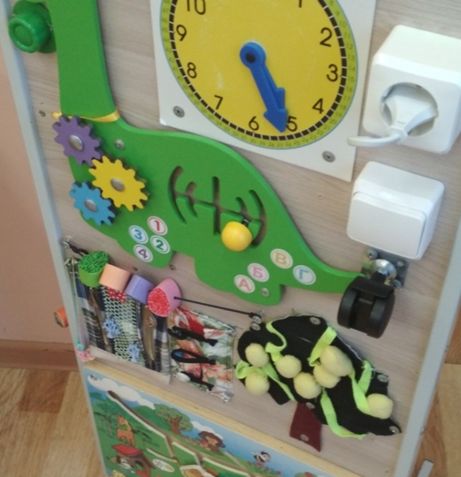 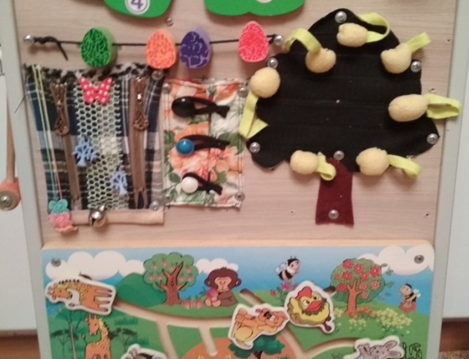 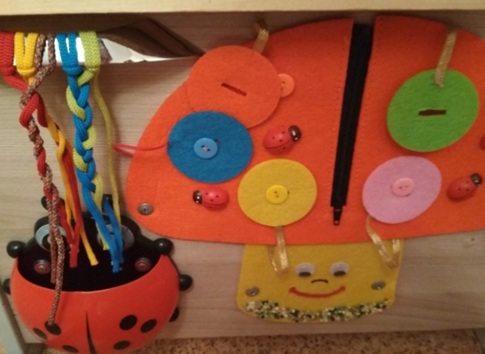 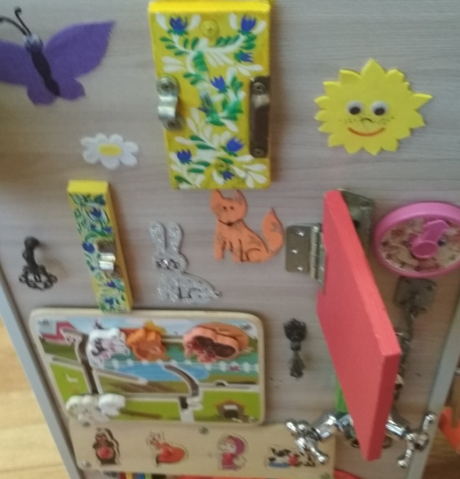 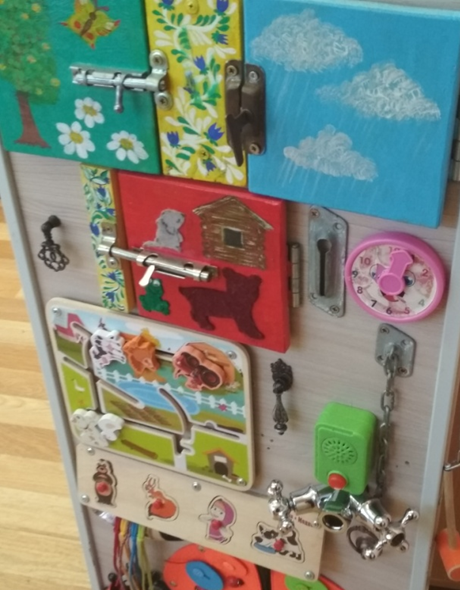 